2017-2018                             DOSSIER  D’INSCRIPTION  ADMINISTRATIVE					 En l’absence des photocopies des pièces justificatives aucun dossier ne sera traité  ETAT CIVIL      Nom (de naissance pour les femmes mariées) :                  Prénoms 1 :                                                    2 :                                                     3 :             Nom d’usage (marital) :                       N° INE ou BEA (obligatoire) :                                                                                utiliser le  pour le chiffre zéro        (Cf. relevé de notes du Baccalauréat ou dernière carte d’étudiant depuis 1995)                                                                                                  (administration)     Situation familiale        1 – Seul(e) sans enfant	         2 – Couple sans enfant	        3 –  Seul(e) avec enfant(s)     4 – Couple avec enfant(s)                Nombre d’enfants :          Handicap	      Code :                Type de Handicap :      Journée défense et citoyenneté (ex JAPD)  7  Attente régularisation  de situation     3  Dispensé, exempté       5 Journée nationale accomplie (JAPD /JDC)                    6  Recensé (-18 ans)	                4   Service accompli                      8   Non concerné     PREMIERE INSCRIPTION EN FRANCE	    Baccalauréat ou équivalence         Etablissement                              pays d’obtention                              année           -          ADRESSE Adresse fixe (EN MAJUSCULES)                                                                                                                                                Code postal                                                                                                                                                         Commune        Pays                                                                               Personne à prévenir en cas d’urgence       Téléphone de la personne à prévenir en cas d’urgence         Type d’hébergement pour l’année en cours 1 – Résidence universitaire       2 – Foyer agréé         3 – Logement HLM/CROUS      4 – Domicile parental	 5 – Logement personnel  (hors chambre étudiant)                6 – Chambre étudiant 	              7 – Autre  Adresse pour l’année en cours (EN MAJUSCULES)                                                                                                                                               Code postal                                                                                                                                                        Commune                                                                                                                                                    Pays              Téléphone portable                            téléphone         e.mail                                                                            @                       INSCRIPTION ADMINISTRATIVE ANNUELLE   Avez-vous eu une interruption d’études de 2 ans ou plus depuis l’obtention de votre bac ou diplôme équivalent ?	     Oui      Non     Si oui  précisez les années        	 Votre reprise d’études est-elle financée par un organisme privé ou public              Oui          Non  Catégorie socio-professionnelle      De l’étudiant (joindre obligatoirement les justificatifs)Exercez-vous une activité professionnelle ou êtes-vous demandeur d’emploi :	       Oui	    Non		Précisez la catégorie socio-professionnelle :                                                                                   Code          Activité      K – Fonctionnaire stagiaire ou militaire         L – EAP emploi avenir professeur     I –interne en médecine      00 – Autre activitéQuotité de travail  A – Temps complet couvrant l’année universitaire)    B – Temps partiel (+ 150 heures par trimestre)                    du 01/09/2017 au 31/08/2018  C – Temps partiel (- 150 heures par trimestre)   D – Temps complet ou partiel ne couvrant pas l’année universitaire   E – Demandeur d’emploi 		 avec  indemnité     	      sans indemnité    LA CATEGORIE SOCIO-PROFESSIONNELLE DU PERE : Code              Libellé       LA CATEGORIE SOCIO-PROFESSIONNELLE DE LA MERE : Code               Libellé         Sport   VOUS  ETES ETUDIANT SPORTIF DE HAUT NIVEAU :          Oui préciser le code	            	 Non      Aide financière (bourse, allocation, PARE, etc.)   	     VOUS ETES DANS LE CADRE D’ECHANGES INTERNATIONAUX           Etablissement étranger (d'accueil ou d'origine)                 Pays       DERNIER ETABLISSEMENT FREQUENTE		     Type d’établissement :   LY – lycée   	  16 – université         01 - S.T.S. (BTS)	     02 - C.P.G.E. (classe prépa. aux grandes écoles)  10 - établissement enseignement supérieur à l’étranger       Autre à préciser :       Nom  de l’établissement :                                                                              Département :                pays :                  Année universitaire : 	          -                                                                             SITUATION ANNEE PRECEDENTE Scolarisé  en 2016/2017Non scolarisé en 2016/2017 mais déjà entré dans l’enseignement supérieur       Non scolarisé en 2016/2017 et jamais entré dans l’enseignement supérieurDernier diplôme obtenu   Baccalauréat  002  DAEU     autre diplôme français      diplôme étranger supérieur     diplôme étranger secondaire    Précisez l’intitulé du diplôme obtenu : Nom de l’établissement :                                                            Département :      Pays                                                                                                 Année universitaire :         -         aucun diplôme supérieurAUTRE ETABLISSEMENT FREQUENTE POUR L’ANNEE EN COURS (joindre obligatoirement les justificatifs)Vous êtes déjà inscrit dans un autre établissement pour 2017-2018 ? 	Oui :         Non : Type de l’établissement :                                                                        Département :      Maintenez-vous cette inscription ? 	Oui (parallèle) : 	Non (changement) :  INSCRIPTIONS DEMANDEES A L’UGA EN 2017-2018				COUVERTURE SOCIALE   CENTRE DE PAIEMENT DES PRESTATIONS DE SECURITE SOCIALE        Si  vous êtes affilié(e) à la sécurité sociale étudiante,  choisissez un centre de paiement (obligatoire) :         1. LMDE Grenoble			  2. SMERRA Grenoble         3. LMDE Valence 			                  4. SMERRA Valence     Si vous avez plus de 28 ans, mais que vous demandez à bénéficier d’une prolongation d’affiliation au régime étudiant, précisez        le motif :         Indiquez votre numéro de sécurité sociale :        RESPONSABILITE CIVILEVous possédez une Assurance Responsabilité Civile  (à tout moment, en cours d’année, vous  devrez être en mesure de justifier de cette couverture)                                                                                                         OUI             NON     Je déclare me conformer à la Charte d’usage du système d’information des établissements universitaires de la COMUE Université   Grenoble Alpes. La Charte est disponible sur le site de l’UGA.  Je certifie sincères et véritables les renseignements fournis et je déclare avoir pris connaissance des instructions jointes au dossier.      À                                                                                                                                                                   Le      Signature                                                                                                                   (Et  signature des parents pour les étudiants mineurs) :    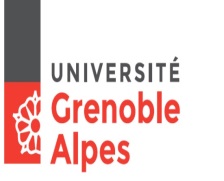 UNIVERSITE GRENOBLE ALPESDossier d’inscription                       Demande de réinscription            N° OPI : (APB, E-CANDICAT, MOVEON) :                     Ou     Etudiant(e) en réinscription mais inscrit en 2016-2017. Votren uméro étudiant a changé, connectez-vous auportail étudiant afin de récupérer votre nouveau n°.         Né(e) le :           /            /  19              Ville :                (préciser arrondissement le cas échéant)         Sexe :    F (Féminin)        M (Masculin)département :            pays :        Nationalité :        réfugié politique :       oui             nonDans l'enseignement supérieur français : Année           -           (Université, CPGE, BTS, DUT)En université française et publique : Année                -         Nom de l'université française publique :                                                                                                                                  Département :      à l'UGA  : Année           -         Baccalauréat français ou autre titre français en équivalence du baccalauréat                    année d’obtention                                       série + spécialité         mention :              P passable                AB  assez-bien           B-bien                    TB – très bienEtablissement                                                                                                              Département             DAEU                   Année d’obtention           -                               Département        Titre étranger admis en équivalence du baccalauréat français (0031)RESERVE A L’ADMINISTRATIONREGIME   1 formation initiale	  2  formation continue financée par un organisme public ou privé  3 reprise d’études non financée par un organisme       4  formation en apprentissage            5 contrat professionnelSTATUT  01  étudiant            03  stagiaire formation continue             05  étudiant apprenti                        08  contrat professionnel   02  auditeur libre          CU certificat d’Université                   06 Apprenant hébergé              Vous partez de l’étranger (E)ProgrammeVous venez de l’étranger (A)ERASMUSAutres programmes et accord bilatéraux Autres programmes et accord multilatérauxCOMUEInscription principale :                   autre inscription demandée à l’UGA :       Pour les filières LEA, LLCER, licence pro commerce  (précisez les langues de spécialité) :  langue A :                                                             langue B :       Pour les étudiants de l’Ecole de Polytechnique :    êtes-vous issu d’une classe  préparatoire             Oui :            Non :   si oui  laquelle :      Vous êtes boursier pour ce diplôme    Oui :         Non :                    Type de bourse :      02-Sur critères sociaux            06-Ministère de la Santé          01-Du gouvernement français  Etes-vous en contrat de césure         Oui :         Non :                    RESERVE A l’ADMINISTRATION                                         REGIME DES PARENTS  Régime général et assimilés (agricule,  prof.médicales       conventionnées, fonction publique, Banque de France,       magistrats, agents des collectivités  locales, artistes,       comédie française, théâtres nationaux, demandeur       d’emploi), CCI Travailleurs non-salariés (artisans, commerçants, caisse des      français à l’étranger,  professions libérales) ou régime      spécifique :  militaires, ENGIE,  GRDF, Mines, RATP,  Clercs   et  employés de notaires, Sénat.  Régime Marine Marchande, Assemblée Nationale  Régime de prévoyance de la SNCF  Autre régime, (étudiants étrangers, parents sans couverture sociale en France, etc…)                    REGIME DES PARENTS  Régime général et assimilés (agricule,  prof.médicales       conventionnées, fonction publique, Banque de France,       magistrats, agents des collectivités  locales, artistes,       comédie française, théâtres nationaux, demandeur       d’emploi), CCI Travailleurs non-salariés (artisans, commerçants, caisse des      français à l’étranger,  professions libérales) ou régime      spécifique :  militaires, ENGIE,  GRDF, Mines, RATP,  Clercs   et  employés de notaires, Sénat.  Régime Marine Marchande, Assemblée Nationale  Régime de prévoyance de la SNCF  Autre régime, (étudiants étrangers, parents sans couverture sociale en France, etc…)                    REGIME DES PARENTS  Régime général et assimilés (agricule,  prof.médicales       conventionnées, fonction publique, Banque de France,       magistrats, agents des collectivités  locales, artistes,       comédie française, théâtres nationaux, demandeur       d’emploi), CCI Travailleurs non-salariés (artisans, commerçants, caisse des      français à l’étranger,  professions libérales) ou régime      spécifique :  militaires, ENGIE,  GRDF, Mines, RATP,  Clercs   et  employés de notaires, Sénat.  Régime Marine Marchande, Assemblée Nationale  Régime de prévoyance de la SNCF  Autre régime, (étudiants étrangers, parents sans couverture sociale en France, etc…)                  CAS DE NON-AFFILIATION  Vous bénéficiez d’une ARE (allocation retour à l’emploi)  Vous avez déjà acquitté vos droits dans un autre       établissement  Ayant droit de son conjoint, concubin, PACS non        étudiant  Vous êtes originaire d’un pays de la EEE et titulaire        d’une carte Européenne (CEAM), Suisse ou Québec	  Vos parents sont fonctionnaires d’une organisation       internationale  Vous dépendez d’un autre régime (ex : demandeur   d’emploi indemnisé) du 1/09/2017 au 31/08/2018)RESERVE ADMINISTRATIONRESERVE ADMINISTRATIONRESERVE ADMINISTRATIONRESERVE ADMINISTRATION    Affilié(e)         Payant Boursier ATP (assuré à titre personnel)                                   Non  affilié(e)                                         Dossier complet :                      OUI                           NON                             